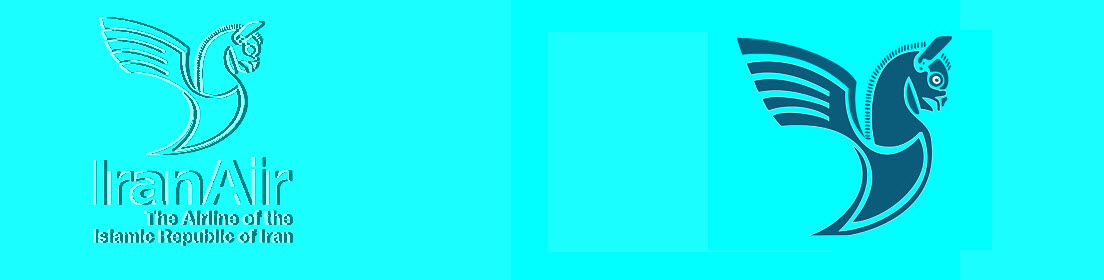                        بلیط هواپیمایی جمهوری اسلامی ایران                       بلیط هواپیمایی جمهوری اسلامی ایران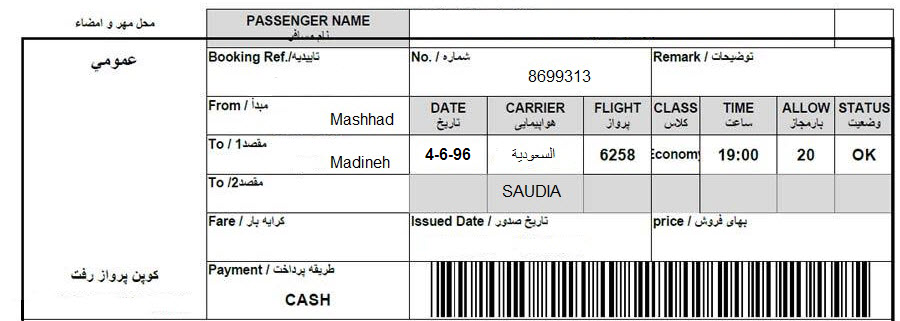     سید seyed morteza i                                                                               صدرا ن         sadra rn          طاها ی                   taha naemi                                                                      سید مهدی seyed e              عرفان ح         erfan hdi                                                                 احسان ehsan ghani             محمد زاده mohammad ja me                                                              امیر محمد ری   amir iri